CARTA DE AVAL PARA SER VISTO ANTEPROYECTO/PROPUESTA EN CTFG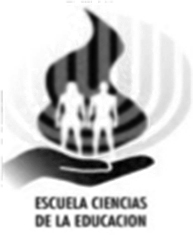 UNIVERSIDAD ESTATAL A DISTANCIAVICERRECTORÍA ACADÉMICAESCUELA DE CIENCIAS DE LA EDUCACIÓN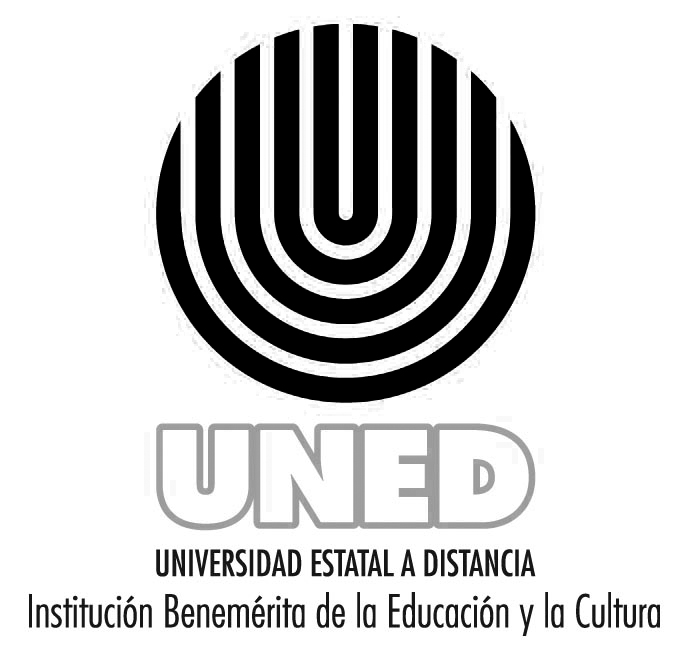 Quien suscribe_________________________________________ declaro que he fungido como Director(a) del Trabajo Final de Graduación titulado___________________________________________. Dicho trabajo ha sido realizado por _____________________________________________________ estudiante (s) de la carrera o programa ____________________________________________. Dado que el anteproyecto/propuesta  cumple a cabalidad con los requisitos solicitados por la Escuela de Ciencias de la Educación de la UNED, doy mi aval para que sea visto en Comisión de Trabajos Finales de Graduación. Emitido en _____________ a los_____ días del mes_____ del año__________.Firma de la persona encargada de la dirección del TFG: __________________________.